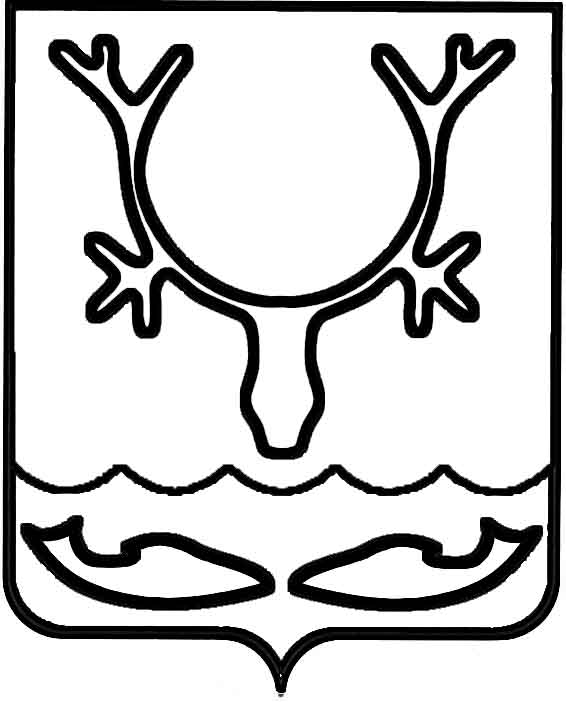 Администрация муниципального образования
"Городской округ "Город Нарьян-Мар"ПОСТАНОВЛЕНИЕОб утверждении краткосрочного плана реализации региональной программы капитального ремонта общего имущества                в многоквартирных домах, расположенных       на территории Ненецкого автономного округа, на 2014-2043 годы по муниципальному образованию "Городской округ "Город  Нарьян-Мар" на 2023-2025 годыВ целях реализации региональной программы капитального ремонта общего имущества в многоквартирных домах, расположенных на территории Ненецкого автономного округа, на 2014-2043 годы, утвержденной постановлением Администрации Ненецкого автономного округа от 01.04.2014 № 109-п (далее – региональная программа), во исполнение части 7 статьи 168 Жилищного кодекса Российской Федерации, части 6 статьи 15 Закона НАО № 77-оз "Об организации проведения капитального ремонта общего имущества в многоквартирных домах, расположенных на территории Ненецкого автономного округа" Администрация муниципального образования "Городской округ "Город Нарьян-Мар"П О С Т А Н О В Л Я Е Т:Утвердить краткосрочный план реализации региональной программы 
по муниципальному образованию "Городской округ "Город Нарьян-Мар" 
на 2023-2025 годы согласно приложению к настоящему постановлению.Настоящее постановление вступает в силу со дня его принятия и подлежит официальному опубликованию.Приложение к постановлению Администрации муниципального образования "Городской округ "Город Нарьян-Мар"от 08.06.2022 № 753Краткосрочный планреализации региональной программы капитального ремонта общего имущества в многоквартирных домах, расположенных 
на территории Ненецкого автономного округа, по муниципальному образованию "Городской округ "Город Нарьян-Мар" 
на 2023-2025 годыТаблица 1Реестр многоквартирных домов,  подлежащих капитальному ремонту и включённых в краткосрочный план реализации региональной программы капитального ремонта общего имущества в многоквартирных домах, расположенных на территории муниципального образования "Городской округ "Город Нарьян-Мар", на 2023 - 2025 годыТаблица 208.06.2022№753И.о. главы города Нарьян-Мара А.Н. Бережной№ п/пАдрес многоквартирного домаГодГодМатериал стенКоличество этажейКоличество подъездовОбщая площадь МКД, всегоПлощадь помещений МКД:Площадь помещений МКД:Количество жителей, зарегистрированных в МКД на дату утверждения краткосрочного планаСтоимость капитального ремонтаСтоимость капитального ремонтаСтоимость капитального ремонтаСтоимость капитального ремонтаСтоимость капитального ремонтаУдельная стоимость капитального ремонта 1 кв. м общей площади помещений МКДПредельная стоимость капитального ремонта 1 кв. м общей площади помещений МКДПлановая дата завершения работ№ п/пАдрес многоквартирного домаввода в эксплуатацию завершения последнего капитального ремонта конструктивного элементаМатериал стенКоличество этажейКоличество подъездовОбщая площадь МКД, всеговсего:в том числе жилых помещений, находящихся в собственности гражданКоличество жителей, зарегистрированных в МКД на дату утверждения краткосрочного планавсего:в том числе:в том числе:в том числе:Удельная стоимость капитального ремонта 1 кв. м общей площади помещений МКДПредельная стоимость капитального ремонта 1 кв. м общей площади помещений МКДПлановая дата завершения работ№ п/пАдрес многоквартирного домаввода в эксплуатацию завершения последнего капитального ремонта конструктивного элементаМатериал стенКоличество этажейКоличество подъездовОбщая площадь МКД, всеговсего:в том числе жилых помещений, находящихся в собственности гражданКоличество жителей, зарегистрированных в МКД на дату утверждения краткосрочного планавсего:за счет средств Государственной корпорации - Фонд содействия реформированию ЖКХза счет средств бюджета субъекта Российской Федерацииза счет средств местного бюджетаза счет средств собственников помещений в МКДУдельная стоимость капитального ремонта 1 кв. м общей площади помещений МКДПредельная стоимость капитального ремонта 1 кв. м общей площади помещений МКДПлановая дата завершения работ№ п/пАдрес многоквартирного домаввода в эксплуатацию завершения последнего капитального ремонта конструктивного элементаМатериал стенКоличество этажейКоличество подъездовкв.мкв.мкв.мчел.руб.руб.руб.руб.руб.руб./кв.мруб./кв.мПлановая дата завершения работ12345678910111213141516171819Всего по МО «Городской округ «Город Нарьян-Мар»Всего по МО «Городской округ «Город Нарьян-Мар»ххххх63 342,155 876,448 486,02 297600 687 118,09  х 393 384 862,29  х 207 302 255,80  х  х хВсего по МО «Городской округ «Город Нарьян-Мар» в 2023 годуВсего по МО «Городской округ «Город Нарьян-Мар» в 2023 годуххххх19 025,415 950,513 726,5670263 775 684,44 х 202 260 277,58 х 61 515 406,86 х  х х1ул. имени 60-летия СССР, д. 919882012панельный534 075,13309,23097,613367 076 942,71-52 941 474,19-14 135 468,5220 269,84 20 872,4020232ул. имени В.И.Ленина, д. 3319912009панельный533 640,93183,33059,513438 857 967,63-25 332 506,44-13 525 461,1912 206,82 12 623,0120233ул. имени В.И.Ленина, д. 4619942010панельный342 191,52044,51611,45625 147 608,91-16 452 541,27-8 695 067,6412 300,12 12 680,1220234ул. имени С.Н.Калмыкова, д. 1219871987деревянный23828,6728,4728,42924 880 604,49-21 768 377,87-3 112 226,6234 157,88 35 082,1720235ул. имени Тыко-Вылко, д. 220092009кирпичный623 807,42708,01982,012910 478 825,25-523 941,27-9 954 883,983 869,58 5 972,6320236ул. Меньшикова, д. 12, корп. А19852019кирпичный22739,2653584,8307 191 271,98-7 191 271,98--11 012,67 11 390,4020237ул. Первомайская,   д. 17, корп. Б19832019деревянный23845,1740,8629,93621 952 006,01-20 666 606,45-1 285 399,56 29 632,85 30 486,1620238ул. Южная, д. 1619782011деревянный23805,4767,6552,53412 374 582,83-9 268 452,35-3 106 130,4816 121,14 16 626,5420239ул. Южная, д. 3719822009деревянный23842,9747,1623,63126 055 185,98-22 879 854,75-3 175 331,2334 875,09 35 852,98202310ул. Южная, д. 4319852009деревянный221 249,31068,6856,85829 760 688,65-25 235 251,01- 4 525 437,6427 850,17 28 613,142023Всего по МО «Городской округ «Город Нарьян-Мар» в 2024 годуВсего по МО «Городской округ «Город Нарьян-Мар» в 2024 годуххххх13 772,612 113,410 639,6534198 656 210,70  х 147 653 723,26 х51 002 487,44х х х1ул. имени 60-летия СССР, д. 119772010кирпичный321 241,11134,31019,35925 011 925,80 -20 159 995,42 -4 851 930,38 22 050,54 22 522,42 20242ул. имени В.И.Ленина, д. 2719942009панельный544 777,84198,43999,819354 013 439,51 -36 065 750,07 -17 947 689,44 12 865,26 13 140,56 20243ул. имени В.И.Ленина, д. 3719922010панельный533 630,53179,73147,413130 704 215,50 -17 897 671,78 -12 806 543,72 9 656,34 9 862,97 20244ул. имени С.Н.Калмыкова, д. 12, корп. А19882011деревянный23844,8744,64119 468 928,03 -16 282 577,75 -3 186 350,28 26 146,82 26 706,37 20245ул. имени С.Н.Явтысого,            д. 5, корп. А19902009деревянный22563,4500,7431,62211 406 008,75 -9 266 245,53 -2 139 763,22 22 780,12 23 267,62 20246ул. Первомайская,            д. 19, корп. А19812010деревянный23845,8747,1676,23621 787 078,82 -18 595 428,18 -3 191 650,64 29 162,19 29 786,27 20247ул. Строительная, д. 1119822007деревянный22937,5759593,82825 214 174,69 -21 969 098,82 -3 245 075,87 33 220,25 33 931,17 20248ул. Южная, д. 43, корп. А19902009деревянный22931,7849,6771,52411 050 439,60 -7 416 955,71 -3 633 483,89 13 006,63 13 284,98 2024Всего по МО «Городской округ «Город Нарьян-Мар» в 2025 годуВсего по МО «Городской округ «Город Нарьян-Мар» в 2025 годуххххх30 544,127 812,524 119,91 093138 255 222,95  х 43 470 861,45 х94 784 361,50  х  х х1ул. имени В.И.Ленина, д. 2920052005кирпичный558 370,87455,87285,328332 109 139,22 -1 605 456,95 -30 503 682,27  4 306,60 6 503,51 20252ул. имени В.И.Ленина, д. 31, корп. А19932021панельный533 396,33149,62899,314810 787 765,45 -539 388,27 -10 248 377,18 3 425,12 3 498,42 20253ул. имени В.И.Ленина, д. 3519922011панельный533 576,93140,12945,815616 500 527,63 -13 571 847,91 -2 928 679,72 5 254,78 5 367,23 20254ул. имени В.И.Ленина, д. 3820052005кирпичный559 417,78748,56368,329637 676 279,47 -1 883 813,98 -35 792 465,49 4 306,60 6 503,51 20255ул. Меньшикова, д. 10, корп. А20042004кирпичный422 662,92506,41932,28010 794 059,20 -539 702,96 -10 254 356,24 4 306,60 6 503,51 20256ул. Пионерская, д. 2319652017деревянный23568,6509,5509,526 4 789 868,66 -4 789 868,66 -- 9 401,12 9 602,30 20257ул. Пионерская, д. 2619852012деревянный23844,1737,8614,7391 755 659,17 -87 782,96 -1 667 876,21  2 379,58 2 430,51 20258ул. Пионерская, д. 28, корп. А19912021деревянный22876,2836,9836,93712 150 470,46 -8 798 915,17 -3 351 555,29 14 518,43 14 829,12 20259ул. Строительная, д. 1019782020деревянный23830,6727,9727,92811 691 453,69 -11 654 084,59 -37 369,10 16 061,90 16 405,62 2025№ п\пАдрес МКДСтоимость капитального ремонта ВСЕГОвиды, установленные ч.1 ст.166 Жилищного кодекса РФвиды, установленные ч.1 ст.166 Жилищного кодекса РФвиды, установленные ч.1 ст.166 Жилищного кодекса РФвиды, установленные ч.1 ст.166 Жилищного кодекса РФвиды, установленные ч.1 ст.166 Жилищного кодекса РФвиды, установленные ч.1 ст.166 Жилищного кодекса РФвиды, установленные ч.1 ст.166 Жилищного кодекса РФвиды, установленные ч.1 ст.166 Жилищного кодекса РФвиды, установленные ч.1 ст.166 Жилищного кодекса РФвиды, установленные ч.1 ст.166 Жилищного кодекса РФвиды, установленные ч.1 ст.166 Жилищного кодекса РФвиды, установленные ч.1 ст.166 Жилищного кодекса РФвиды, установленные ч.1 ст.166 Жилищного кодекса РФ, постановлением Администрации Ненецкого автономного округа от 14.08.2014            № 306-пвиды, установленные ч.1 ст.166 Жилищного кодекса РФ, постановлением Администрации Ненецкого автономного округа от 14.08.2014            № 306-пвиды, установленные постановлением Администрации Ненецкого автономного округа от 26.11.2019 № 309-пвиды, установленные постановлением Администрации Ненецкого автономного округа от 26.11.2019 № 309-пвиды, установленные постановлением Администрации Ненецкого автономного округа от 26.11.2019 № 309-пвиды, установленные постановлением Администрации Ненецкого автономного округа от 26.11.2019 № 309-пвиды, установленные постановлением Администрации Ненецкого автономного округа от 26.11.2019 № 309-п№ п\пАдрес МКДСтоимость капитального ремонта ВСЕГОремонт внутридомовых инженерных систем ремонт внутридомовых инженерных систем ремонт внутридомовых инженерных систем ремонт внутридомовых инженерных систем ремонт внутридомовых инженерных систем ремонт внутридомовых инженерных систем ремонт крыширемонт крыширемонт подвальных помещений, относящихся к общему имуществу в многоквартирном домеремонт подвальных помещений, относящихся к общему имуществу в многоквартирном домеремонт фундамента многоквартирного домаремонт фундамента многоквартирного домавиды, установленные ч.1 ст.166 Жилищного кодекса РФ, постановлением Администрации Ненецкого автономного округа от 14.08.2014            № 306-пвиды, установленные ч.1 ст.166 Жилищного кодекса РФ, постановлением Администрации Ненецкого автономного округа от 14.08.2014            № 306-премонт и утепление чердачных перекрытийремонт и утепление чердачных перекрытийремонт, замена и утепление цокольных перекрытийремонт, замена и утепление цокольных перекрытийустройство системы водоотведения в границах земельного участка№ п\пАдрес МКДСтоимость капитального ремонта ВСЕГОэлектроснабжениятеплоснабжениягазоснабжения холодного водоснабжениягорячего водоснабженияводоотведенияремонт крыширемонт крыширемонт подвальных помещений, относящихся к общему имуществу в многоквартирном домеремонт подвальных помещений, относящихся к общему имуществу в многоквартирном домеремонт фундамента многоквартирного домаремонт фундамента многоквартирного домаутепление и ремонт фасадаутепление и ремонт фасадаремонт и утепление чердачных перекрытийремонт и утепление чердачных перекрытийремонт, замена и утепление цокольных перекрытийремонт, замена и утепление цокольных перекрытийустройство системы водоотведения в границах земельного участка№ п\пАдрес МКДруб.руб.руб.руб.руб.руб.руб.кв.м.руб.кв.м.руб.куб. м.руб.кв.м.руб.кв.м.руб. кв.м.руб.руб.12345678910111415121314151617181920Всего по МО «Городской округ «Город Нарьян-Мар» Всего по МО «Городской округ «Город Нарьян-Мар» 600 687 118,0957 185 464,30168 545 961,8828 874 433,6022 861 179,8041 700 955,025 491 929,00-60 619 871,03-3 059 803,22-18 715 509,57-101 940 191,84-47 100 835,75-36 655 929,377 935 053,711ул. имени 60-летия СССР, д. 125 011 925,802 082 041,301 074 797,5621 855 086,94   2ул. имени 60-летия СССР, д. 967 076 942,717 502 254,482 744 485,819 998 411,4046 831 791,023ул. имени В.И.Ленина, д. 2754 013 439,5110 004 104,0518 016 372,70 3 743 539,082 721 890,056 055 207,5513 472 326,08   4ул. имени В.И.Ленина, д. 2932 109 139,2222 841 654,282 946 041,046 321 443,905ул. имени В.И.Ленина, д. 31, корп. А10 787 765,457 850 225,362 937 540,096ул. имени В.И.Ленина, д. 3338 857 967,637 219 949,7813 057 395,622 641 684,821 942 387,47 4 361 427,519 635 122,437ул. имени В.И.Ленина, д. 3516 500 527,632 928 679,7213 571 847,918ул. имени В.И.Ленина, д. 3730 704 215,507 576 707,7113 644 879,062 835 206,562 061 450,504 585 971,679ул. имени В.И.Ленина, д. 3837 676 279,4726 801 981,343 456 830,937 417 467,2010ул. имени В.И.Ленина, д. 4625 147 608,914 642 333,178 386 307,081 703 474,391 249 963,512 803 937,953 301 789,593 059 803,2211ул. имени С.Н.Калмыкова, 
д. 1224 880 604,49860 642,716 069 855,16685 218,08624 255,369 054 145,977 586 487,2112ул. имени С.Н.Калмыкова, 
д. 12, корп. А19 468 928,03937 952,51755 972,399 661 363,608 113 639,5313ул. имени С.Н.Явтысого, д. 5, корп. А11 406 008,75630 718,274 355 457,63508 347,27455 537,005 455 948,5814ул. имени Тыко-Вылко, д. 210 478 825,257 521 940,00920 877,542 036 007,7115ул. Меньшикова, 
д. 10, корп. А10 794 059,207 678 629,03990 364,182 125 065,9916ул. Меньшикова, 
д. 12, корп. А7 191 271,984 969 813,91491 689,40663 120,891 066 647,7817ул. Первомайская, д. 17, корп. Б21 952 006,01876 275,11 6 174 083,60697 958,06635 686,08 787 516,005 063 505,167 716 982,0018ул. Первомайская, д. 19, корп. А21 787 078,82941 101,706 498 826,43758 510,57679 711,78839 108,726 714 698,405 355 121,2219ул. Пионерская, 
д. 234 789 868,66 4 789 868,6620ул. Пионерская, 
д. 261 755 659,17972 134,93783 524,2421ул. Пионерская, 
д. 28, корп. А12 150 470,4612 150 470,4622ул. Строительная, д. 1011 691 453,691 123 491,6310 567 962,0623ул. Строительная, д. 1125 214 174,69956 091,81770 592,32690 538,416 821 651,8310 534 881,365 440 418,9624ул. Южная, д. 1612 374 582,83908 153,61723 546,91658 553,64815 876,325 247 496,57 4 020 955,7825ул. Южная, д. 3726 055 185,98884 084,316 226 967,12704 225,90641 494,18794 615,305 106 829,197 782 872,053 914 097,9326ул. Южная, д. 4329 760 688,651 270 475,318 911 351,941 014 553,76920 942,421 139 956,259 187 792,237 315 616,7427ул. Южная, д. 43, корп. А11 050 439,601 070 218,187 390 446,98 862 576,07772 966,31 954 232,06